Российская  Федерация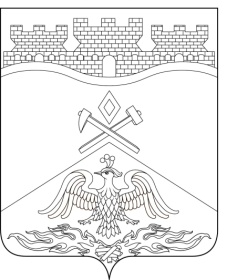 Ростовская  областьг о р о д   Ш а х т ы  ГОРОДСКАЯ ДУМА                РЕШЕНИЕ № 262                20-го  заседания городской Думы города  ШахтыПринято 25 апреля 2017 года Об «Отчете председателя городской Думы – главы города Шахты о результатах своей деятельности за 2016 год»	Заслушав отчет председателя городской Думы – главы города Шахты о результатах своей деятельности за 2016 год (прилагается), городская Дума города ШахтыРЕШИЛА:	1. Признать удовлетворительной деятельность председателя городской Думы – главы города Шахты за 2016 год.	2. Председателя городской Думы – главе города Шахты:	1) продолжить работу по приведению нормативно-правовых актов города в соответствие с действующим законодательством;	2) уделить особое внимание проведению правовой и антикоррупционной экспертизы проектов правовых актов, принимаемых городской Думой города Шахты, председателем городской Думы – главой города Шахты;	3) принять меры по совершенствованию работы профильных комитетов по контролю исполнения решений городской Думы города Шахты и усилить контроль за исполнением принимаемых профильными комитетами решений и поручений;	4) при планировании работы городской Думы города Шахты, профильных комитетов на очередной период проводить анализ обращений, поступающих в городскую Думу города Шахты;	5) принять меры по совершенствованию осуществления контрольных функций за исполнением органами местного самоуправления и должностными лицами местного самоуправления полномочий по решению вопросов местного значения, в том числе по исполнению мероприятий по привлечению инвесторов;	6) активнее привлекать депутатов для участия в общественно-значимых мероприятиях, проводимых на территории города Шахты;	7) продолжить активное информирование членов городского общества о деятельности городской Думы города Шахты в средствах массовой информации.3. Настоящее решение вступает в силу с даты его принятия и подлежит опубликованию в средствах массовой информации.Разослано: Администрации города Шахты, КСП г.Шахты, прокуратуре, СМИ, дело.Председатель городской Думы – глава города Шахты25 апреля  2017 года	      И. Жукова